Para: Ana Paula Ferreira da Silva
Editora Científica RASBRAN ID: 1317- "Consumo de frutas, legumes e verduras em um censo escolar de zona rural”Prezada Editora-científica da RASBRAN,Apresentamos a versão revisada do manuscrito ID à Revista da Associação Brasileira de Nutrição, intitulado ""Consumo de frutas, legumes e verduras em um censo escolar de zona rural”" para possível publicação neste respeitável periódico. Acreditamos que a versão revisada esteja mais aprofundada em comparação à versão original. Anexamos os comentários do revisor com a descrição das alterações realizadas no corpo do texto.Atenciosamente,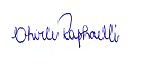 Chirle de Oliveira RaphaelliEm nome de todos os autoresAvaliador A:
O assunto é potencialmente relevante/importante?: 
        Bom
O artigo possui valor científico/prático/educacional? (O artigo traz uma
proposta científica que possa contribuir à prática da nutrição?): 
        Bom
O Título é consistente com o problema apresentado?: 
        Bom
O Resumo está apresentado de forma estruturada?: 
        Excelente
O resumo apresenta adequadamente a ideia do artigo?: 
        Excelente
A Introdução é clara e possivelmente útil ao leitor? A revisão
bibliográfica sustenta a proposta do estudo?: 
        Bom
O Objetivo do artigo está claramente expresso?: 
        Bom
Caso o artigo seja de revisão, a literatura selecionada foi adequada ao
assunto discutido? É atualizada? Cobre adequadamente o tema?: 
        Bom
A literatura citada foi interpretada adequadamente pelos autores?: 
        Suficiente
Caso o artigo não seja de revisão, os materiais e métodos foram
apresentados de forma detalhada e oferecem suporte para a proposta do estudo
realizado?: 
        Não se aplica
Os princípios éticos foram atendidos?: 
        Excelente
A estatística empregada foi adequada a proposta do estudo?: 
        Excelente
Os resultados foram apresentados de forma adequada?: 
        Bom
As figuras e tabelas foram apresentadas corretamente, são adequadas e
necessárias?: 
        Bom
Os argumentos apresentados na discussão são coerentes?: 
        Bom
Houve algum equívoco na interpretação da literatura?: 
        Bom
A discussão é relevante?: 
        Bom
As conclusões respondem ao objetivo formulado e são justificadas pelos
resultados apresentados?: 
        Bom
As referências são atuais? São suficientes? Atendem as normas Vancouver?:
        Bom
Conclusão Final: 
        Reformular, sem necessidade do revisor examinar a nova versão.Resposta:   Conclusão reformualda.